МИНИСТЕРСТВО ПРОСВЕЩЕНИЯ РОССИЙСКОЙ ФЕДЕРАЦИИфедеральное государственное бюджетное образовательное учреждение высшего образованияКРАСНОЯРСКИЙ ГОСУДАРСТВЕННЫЙ ПЕДАГОГИЧЕСКИЙ УНИВЕРСИТЕТим. В.П. АстафьеваКАФЕДРА ОТЕЧЕСТВЕННОЙ ИСТОРИИРАБОЧАЯ ПРОГРАММА ДИСЦИПЛИНЫ ПО ВЫБОРУПРЕДСТАВЛЕНИЕ НАУЧНОГО ДОКЛАДА ОБ ОСНОВНЫХ РЕЗУЛЬТАТАХ ПОДГОТОВКИ НАУЧНО-КВАЛИФИКАЦИОННОЙ РАБОТЫ (ДИССЕРТАЦИИ) Направление подготовки:46.06.01 Исторические науки и археологияНаправленность (профиль) образовательной программы:Отечественная историяКвалификация: исследователь, преподаватель-исследовательФорма обучения: заочнаяКрасноярск 2021Рабочая программа дисциплины  «Представление научного доклада об основных результатах подготовки научно-квалификационной  работы (диссертации)» составлена доктором ист. наук, профессором кафедры отечественной истории Л.Н. Славиной Рабочая Программа обсуждена на заседании кафедры отечественной истории.Протокол № 8 от 24 апреля 2019 г.Заведующая кафедрой __________________И.Н. Ценюга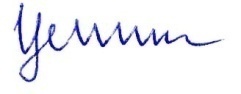 Одобрена научно-методическим советом специальности  (направления
подготовки)  исторического факультета Протокол  №  9  от 28 мая 2019 г.Председатель  НМСС (Н)_____________ ____Григорьев А.А.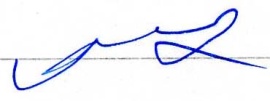 Рабочая программа дисциплины  актуализирована Славиной Л.Н., д.и.н., профессором кафедры отечественной истории КГПУ им. В.П. Астафьева Рабочая программа дисциплины обсуждена на заседании кафедры отечественной истории.Протокол № 9 от 19 мая 2020 г.Внесенные изменения утверждаюЗаведующая кафедрой   _________________И.Н. ЦенюгаОдобрена научно-методическим советом специальности (направления подготовки) исторического факультета Протокол № 8 от 20 мая 2020 г.Председатель  НМСС (Н)_______________ _Григорьев А.А.Рабочая программа дисциплины актуализирована Славиной Л.Н., д.и.н., профессором кафедры отечественной истории КГПУ им. В.П. Астафьева Рабочая программа дисциплины обсуждена на заседании кафедры-разработчикаПротокол №_8_ от_12 мая 2021 г.Внесенные изменения утверждаюЗаведующая кафедрой ______И.Н. ЦенюгаРабочая программа дисциплины Одобрена НМСС (Н) исторического факультета Протокол № _8__ от _21_ мая 2021 г.Председатель  НМСС (Н)______ ____Григорьев Д. В.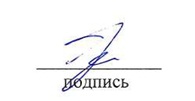 Пояснительная записка1.1.Место дисциплины в структуре образовательной программыРабочая программа дисциплины по выбору «Представление научного доклада об основных результатах подготовки научно-квалификационной работы (диссертации» предназначена для аспирантов исторического факультета педагогического университета. Разработана в соответствии с Федеральным законом «Об образовании в Российской Федерации» от 29.12.2012 № 273-ФЗ; постановлением Правительства РФ «Об утверждении Правил разработки и утверждения федеральных государственных стандартов» от 24 февраля 2009 г.№ 142; федеральными государственными образовательными стандартами высшего профессионального образования (далее – ФГОС) по направлению подготовки 46.06.01 Исторические науки и археология, утвержденными приказом Министерства образования и науки Российской Федерации от 22 февраля 2018 г. N 121, профессиональным стандартом «Педагог (педагогическая деятельность в сфере дошкольного, начального общего, основного общего, среднего общего образования) (воспитатель, учитель)», утвержденным приказом Министерства труда и социальной защиты РФ от 18 октября 2013 г. № 544н и нормативно-правовыми документами, регламентирующими образовательный процесс аспирантов в КГПУ им. В.П. Астафьева по направленности (профилю) образовательной программы Отечественная история (заочной формы обучения) с присвоением квалификации исследователь, преподаватель-исследователь.Дисциплина «Представление научного доклада об основных результатах подготовки научно-квалификационной  работы (диссертации» включена в список дисциплин базовой части учебного плана (Блок 4 «Государственная итоговая аттестация») по заочной форме обучения. Реализуется в  7 семестре (4 курс). Индекс дисциплины – Б4.Б.02 (Д). 1.2. Трудоемкость дисциплины в з.е.Трудоемкость курса составляет 6 з.е., 216 час. общего объема времени. На самостоятельную работу отводится 212 час., на контроль – 4 час. Форма аттестации ˗ экзамен.1.3. Цель освоения дисциплины.Цель дисциплины - развить у аспирантов навыки самостоятельной подготовки доклада об основных результатах проведенной научно- исследовательской работы, связанной с решением профессиональных задач в инновационных образовательных условиях, итогом которой должна стать успешная государственная аттестация.Задачи:Обеспечить формирование профессионального научно-исследовательского мышления аспирантов, четкое представление ими основных профессиональных задач, способов их решения;Выработать умения использования современных технологий сбора информации, обработки и интерпретации полученных данных, владения современными методами исследований;Сформировать навыки и готовность к проектированию и реализации в преподавательской работе нового научно-методического обеспечения учебных программ, к осуществлению инновационных образовательных технологий;Сформировать навыки самостоятельной формулировки и решения задач, возникающих в ходе научно-исследовательской и педагогической деятельности и требующих углубленных профессиональных знаний.Дать представление о путях развития отечественной исторической науки в контексте мировой науки на современном этапе, о месте в ней российских историков. Выработать готовность участвовать в работе российских и международных исследовательских коллективов по решению научных и научно-образовательных задач;Выработать навыки постоянной готовности к профессиональному самосовершенствованию, развитию инновационного мышления и творческого потенциала, профессионального мастерства;1.5.Планируемые результаты обученияДисциплина направлена на формирование следующих компетенций:УК-2 - способность проектировать и осуществлять комплексные исследования, в том числе междисциплинарные, на основе целостного системного научного мировоззрения с использованием знаний в области истории и философии науки;УК-3- готовность участвовать в работе российских и международных исследовательских коллективов по решению научных и научно-образовательных задач;ОПК-2 - готовность к преподавательской деятельности по основным образовательным  программам высшего образованияУК-1-  способность к критическому анализу и оценке современных научных достижений, генерированию новых идей при решении исследовательских и практических задач, в том числе в междисциплинарных областяхОПК-1 - способность самостоятельно осуществлять научно-исследовательскую деятельность в соответствующей профессиональной области с использованием современных методов исследования и информационно-коммуникационных технологий;ПК-2 - владение навыками научно-методического обеспечения преподавания исторических дисциплин в соответствии с направленностью программы;УК-4- готовность использовать современные методы и технологии научной коммуникации на  государственном и иностранном языкахУК-5 - способность планировать и решать задачи собственного профессионального и личностного развитияПК-1 - владение современной культурой исторического исследования с использованием информационно-коммуникационных технологий исследования в соответствии с направленностью программы;ПК-3 - способность формировать социально-ответственное отношение к общественным явлениям-1.6.Контроль результатов освоения дисциплины.В процессе освоения программы аспирантуры, основные параметры которой сконцентрированы  в дисциплине «Представление научного доклада об основных результатах подготовленной научно-квалификационной  работы (диссертации», используются разнообразные виды текущего контроля успеваемости обучающихся как консультации по поводу сбора и анализа историографической и теоретико-методологической литературы по теме диссертационного исследования, сбора источников и их анализа, представление аспирантами и анализ научных статей, презентаций,  подготовки и реализации ими  программ высшего образования.Форма итогового контроля – экзамен. Оценочные средства результатов освоения дисциплины, критерии оценки выполнения заданий представлены в разделе «Фонды оценочных средств для проведения промежуточной аттестации».1.7.Перечень образовательных технологий, используемых при освоении дисциплины.-Современное и традиционное обучение.- Интерактивные технологии (обсуждение электронных продуктов, дискуссии, доклады по теме диссертации на конференциях, проектирование образовательных технологий).-Самостоятельная работа аспирантов (поиск источников, работа с текстами документов, с монографиями, статьями, их анализ, работа с порталами, справочно-правовыми системами и сайтами в сети Интернет, подготовка к публикации статей и тезисов выступлений)2. ОРГАНИЗАЦИОННО-МЕТОДИЧЕСКИЕ ДОКУМЕНТЫ2.1. Технологическая карта освоения дисциплины«Представление научного доклада об основных результатах подготовки научно-квалификационной работы (диссертации»для обучающихся образовательной программыНаправление подготовки 46.06.01. Исторические науки и археологияНаправленность (профиль) образовательной программы Отечественная историяКвалификация: исследователь, преподаватель-исследовательпо заочной форме обучения (общая трудоемкость дисциплины 6 з.е.)Образовательная деятельность по образовательной программе проводится:1) в форме контактной работы.Контактные часы – консультация по написанию доклада+изложение доклада на заседании ГАК2) в форме самостоятельной работы аспирантов –  без непосредственного контакта с преподавателем;Контроль – часы на подготовку к экзамену и консультации  по заочной форме обученияИТОГО часов = самостоятельная работа + контроль2.2. Содержание основных разделов и тем дисциплины.Раздел 4. Государственная итоговая аттестация.  Тема 1. Разработка стратегии написания доклада и консультации в ходе работы над ним. Составление  структуры доклада. Уточнение составных частей введения – актуальности темы, обзора использованной литературы, дополнения к списку литературы. Определение объекта, предмета изучения, целей и задач работы. Написание методологии исследования. Адаптация подходов и методов исследования к конкретной теме. Корректировка структуры основной части работы. Работа над заключением. Предварительная проверка доклада перед предоставлением его в комиссию.Проверка подготовленной презентации2.3. Методические рекомендации по освоению дисциплины «Представление научного доклада об основных результатах подготовки научно-квалификационной  работы (диссертации»Направление подготовки:46.06.01 Исторические науки и археологияНаправленность (профиль) образовательной программы:Отечественная историяКвалификация: исследователь, преподаватель-исследовательПо заочной форме обученияУчебная программа дисциплины нацелена на организацию самостоятельной работы аспирантов и проведение консультаций, на которых осуществляется текущий контроль за подготовкой выпускной квалификационной работы и заканчивается оценкой на государственном экзамене. В ходе ее аспирант должен продемонстрировать полученные за три года учебы навыки презентации полученных знаний и умений в процессе подготовки итогового доклада, умения применить полученные знания при выполнении ряда практических заданий.Подготовка к экзамену фактически должна проводиться на протяжении всего процесса изучения данной дисциплины. В 7 семестре эти знания должны воплотиться в конкретный продукт.Рекомендации по организации самостоятельной работы.Самостоятельная работа является фактически единственной формой при освоении программы данной дисциплины. Аспирант самостоятельно выбирает конкретный вид самостоятельной работы зависимости от объема недельной нагрузки на данный вид деятельностью. Часть времени самостоятельной работы предполагает поиск информации теоретико-методологического плана, конкретно-исторической информации, уточнения методологии и методов научного исследования. Другая часть предусматривает демонстрацию степени овладения навыками педагогической работы. Львиная доля бюджета отведенного времени (212 час.), посвящена эмпирической работе – поиску, в случае необходимости, дополнительной литературы и источников по избранной теме исследования, обработку их. Но главное – составление итоговой научно-квалификационной работы, которая является кратким вариантом готовящейся одновременно диссертации. На практике оказывается, что расчленить эти виды деятельности невозможно. Они присутствуют в учебной работе аспирантов в разных соотношениях в течение всего времени освоения программы аспирантуры. Основную корректировку видов деятельности осуществляет научный руководитель аспиранта.Требования к письменным работам аспирантовВ процессе обучения  аспирант обязан овладеть навыками выполнения письменных работ и их презентации в изобразительной (или устной) форме. Через эти формы приобретаются навыки научной и педагогической деятельностиТребования к докладуПараметры доклада: 50-60 страниц, 14-й шрифт, через 1,5 инт., 30 строк на странице, выравнивание по центру. Доклад должен иметь: оглавление (план) с указанием страниц. В плане отражается структура работы: введение, основная часть, заключение. В конце приводится список использованных источников и литературы. В процессе освоения дисциплины аспирант может выполнять  работы и писать ее отдельными частями (по согласованию с преподавателем и научным руководителем).Учебно-методическое обеспечение аспирант самостоятельно находит в рекомендуемом ему реестре литературы, Интернет-ресурсах, либо обращается к каким-либо другим источникам.Презентация результатов исследовательской деятельностиДоклад – вид самостоятельной работы, используется в научной, учебной и внеучебной деятельности, способствует формированию навыков исследовательской работы, расширяет познавательные интересы, приучает к научному мышлению.При подготовке доклада по заданной теме следует составить план, подобрать основные источники. Работая с источниками, важно систематизировать полученные сведения, сделать выводы и обобщения.Структура любого доклада может быть представлена следующим образом: постановка проблемы; систематизированное изложение основных результатов ее изучения (направления исследований, основные положения теорий, основные научные результаты (достижения) в изучении феноменов, процессов, явлений в рамках излагаемой проблемы, спорные или неизученные аспекты); выводы и обобщение (резюме).Устное выступление с кратким изложение содержания доклада – это то, чему надо обязательно учиться. Лишь очень немногие являются ораторами от природы. Остальные, предоставленные сами себе, вносят в свои выступления путаницу, ненужные подробности, и, в конце концов, провал.Этого можно избежать, если следовать нескольким простым правилам и приемам.Не жалеть времени на подготовку устных выступлений. Нужно понимать, что вообще будущая карьера может зависеть от умения выступать и представлять свои результаты.Хорошая работа достойна того, чтобы ее хорошо доложить.Главная цель любого доклада (в данном случае, а также на конференциях разного ранга и т.п.) – донести до слушателей то, что его автор хотел им сказать. (Возможны, конечно, и другие цели) Это означает, что нужно завладеть вниманием аудитории и не отпугнуть слушателей ни избытком подробностей, ни особенностями технического представления доклада.По возможности, не нужно писать на доске, так как это затягивает время. Кроме того, почерк докладчика обязательно покажется кому-нибудь неразборчивым.Следует использовать для иллюстрации сообщения компьютерный проектор. О чем важно помнить во время доклада:-Нельзя недооценивать аудиторию. Слушатели, в данном случае, члены государственной аттестационной коми достаточно квалифицированны для оценки любой изучаемой темы. Это должен учитывать докладчик. В случае успешного выступления комиссия его оценит. Следует:-Говорить не монотонно, рассеивая внимание слушателей. Подчеркивать голосом и жестами (умеренными) наиболее важные положения доклада.- Отдавать должное  предшественникам, характеризуя использованную литературу. Необходимо показать хорошее знакомство с литературой по обсуждаемой проблеме. Кроме того, комиссия (и аудитория) оценит, что вы не считаете, что именно вы разрешили важный вопрос, который до этого никем не поднимался или же не давался предшественникам.-Если в докладе что-либо опровергается, не надо это особо акцентировать. Быть вежливым.- Не утомлять  слушателей всем известными деталями. Это приводит к потере внимания. -Иногда бывает полезно сообщить основной вывод в начале доклада. В противном случае слушатели могут начать торопить докладчика с изложением результата.-Не пытаться рассказывать обо всем, сосредоточиться только на теме выступления и в пределах отведенного времени.-Для показа на экране пользоваться указкой. Если нет достаточно большой (или лазерной) указки, использовать маленькую указку, ручку или карандаш, но не свои пальцы. Стараться не загораживать экран от аудитории. Не поворачиваться спиной к слушателям-Следить за аудиторией. Желательно не обращаться с докладом только к одному слушателю. Лучше выбрать несколько человек в аудитории, и следить за их реакцией во время выступления.-Заранее решить, что можно выкинуть из доклада, если не хватит отведенного времени. Начать с короткого вступления и избегать говорить о не относящихся к делу вещах. Спланировать выступление так, чтобы его длительность была по крайней мере на 10% меньше отведенного вам времени. Неплохо узнать заранее время, отведенное  на обсуждение.-Не волноваться, если доклад прерывается вопросами. Как правило, это вызвано интересом слушателей к нему. Если ответ на вопрос будет ясен из последующей части доклада, надо об этом сказать. Если же из-за вопросов остается мало времени и придется комкать выступление, надо обратиться к председателю или члену комиссии, ведущего защиту, с предложением: «Я думаю, что смогу более подробно осветить это в случает необходиости  после доклада».-В конце доклада необходимо сделать основные выводы по излагаемой теме (проблеме).-Если спросили о том, чего не знает докладчик, надо признать это. Иногда бывает полезно сказать, что заданные вопросы или сделанные замечания очень интересны и что вы обязательно учтете их в последующей работе (если, конечно, они заслуживают это).-Если кто-либо из слушателей решительно не согласен с вами и агрессивно критикует детали доклада, нужно постараться объяснить ему собственную точку зрения. -Следует также помнить две важные вещи. Во-первых, вопросы способствуют лучшему пониманию проблемы (а научные – прогрессу науки) и личный статус докладчика как будущего исследователя зависит, в частности, и от того, насколько компетентным он показываете себя в дискуссиях, и кто оказывается правым в результате. Во-вторых,  ни в коем случае нельзя публично оскорблять оппонента, но и не допускать этого в отношении самого себя.-Если ожидается, что какие-то конкретные вопросы будут обязательно заданы ( можно даже специально спровоцировать их), необходимо заранее подготовиться к ним.-Компьютерные иллюстрации играют во время доклада очень важную роль. Докладчику они позволяют сохранять связанность и последовательность изложения и избавляют от необходимости заглядывать в текст сообщения. Слушателям же они помогают еще в большей степени - делать заметки, подумать о том, то только что сказано или еще будет сообщено, следить за докладом даже после частичной потери внимания.-Пишите текст большими буквами. Заранее убедиться, что он будет виден в дальнем конце аудитории. Можно использовать разный цвет шрифта, но не злоупотреблять лишней пестротой. Это отвлекает внимание.-Помещайте не более 8-10 строчек на одном слайде и использовать короткие фразы.-Не стоит показывать длинные таблицы, содержащие, как правило, лишнюю информацию. В некоторых случаях (конечно, не всегда) гораздо нагляднее использовать графики.-Избегать большого числа малоинформативных и дублирующих друг друга рисунков. При  показе рисунка, дать время разглядеть и осознать его.-Рисунки не должны быть слишком сложными и запутанными. Лучше сделать новый рисунок, оставив на нем только то, что нужно для доклада, чем использовать иллюстрацию с излишней и отвлекающей информацией. Не забыть объяснить, что отложено по осям и какие единицы измерения используются.-Если заканчивается время, не пытаться показать все оставшиеся слайды презентации с большой скоростью. Просто пропустить их. Если же они содержат очень важную информацию, суммировать ее кратко вслух.Для доклада на защите (как и на конференциях) отводится очень ограниченное время для выступления (как правило, около 10 мин.) и структура доклада должна это учитывать. При отсутствии времени для детального обсуждения доклада заинтересованные слушатели выяснят подробности после выступления.-Типичные разделы доклада: актуальность темы; проблемы; основные теоретические положения, на которых основывается автор; цель, задачи и гипотеза исследования; методы, результаты; сравнение с литературными данными; обсуждение результатов, планы на будущее и т.п. нельзя упускать из выступления.-Начинать доклад с названия, авторов и краткого описания проблемы. Затем можно сразу привести основной результат. Лучше сообщить его в начале, чем произнести скороговоркой, выбившись из времени, в конце доклада. Оставшееся время посвятит. наиболее важным подробностям работы. В конце выступления снова изложить основной результат.Самостоятельная работа с литературойНеобходимую для научных исследований информацию можно почерпнуть из книг, публикаций статей, периодической печати, специальных информационных изданий и других источников. Успешному поиску и получению необходимой информации содействуют знания основ информатики, источников информации, составов фондов библиотек и их размещения.Чтобы быстро и умело ориентироваться в этом потоке информации, надо учиться работать с предметными каталогами библиотек, уметь пользоваться информационными изданиями типа «Экспресс-информация», «Реферативные журналы», «Книжная летопись», а также автоматизированной поисковой системой и Интернетом.Умение работать с информацией складывается из умения быстро найти требуемый источник (книгу, журнал, справочник), а в нем – нужные материалы; из умения разобраться в нем, используя при этом различные способы чтения.Возникает вопрос: как читать и писать так, чтобы время, потраченное на это, не пропало впустую. Существуют общепринятые правила грамотного чтения учебной и научной литературы. Изучение литературы должно состоять их двух этапов.1-й этап. Предварительное знакомство с книгой. Оно начинается с общего ознакомления. Для этого рекомендуется прочитать титульный лист, аннотацию и оглавление, затем внимательно ознакомиться с предисловием, введением и заключением.Прежде всего, читается заглавие, название книги. Название книги читают все, но подумать над ним забывают многие. Небезынтересно узнать кое-что об авторе данной книги. Иногда научный авторитет автора не только заставляет прочитать, но и повышает интерес к книге. Общее ознакомление с книгой заканчивается просмотром имеющихся в ней приложений и другого справочного материала, с тем, чтобы можно было легко найти материал, если в нем возникает необходимость. После этого можно приступить к углубленному изучению книги.2-й этап. Чтение текста. Общепринятые правила чтения таковы:-читать внимательно – т.е. возвращаться к непонятным местам.-читать тщательно – т.е. ничего не пропускать.-читать сосредоточенно – т.е. думать о том, что вы читаете.-читать до логического конца – абзаца, параграфа, раздела, главы и т.д.Разные тексты и цели ознакомления с книгой требуют разных способов чтения, т.е. разных способов извлечения информации. Однако техника чтения – лишь средство для проникновения в содержание. В зависимости от степени глубины проникновения в  содержание используют различные способы чтения: углубленный, обычный, скорочтение и избирательный, отличающийся скоростью и степенью усвоения прочитанного.Анализ прочитанного и конспектирование – важнейшее средство запоминания и усвоения изучаемого произведения. Выбор формы записей зависит от ваших индивидуальных особенностей и от назначения записей: для самообразования, для реферата, выступления и т. п. Ведение записей способствует превращению чтения в активный процесс, мобилизует наряду со зрительную и моторную память.Как уже отмечалось, самостоятельная работа с учебниками и книгами (а для педагогов – это также самостоятельное теоретическое исследование проблем, обозначенных преподавателем на лекциях) – это важнейшее условие формирования у себянаучного способа познания. Основные советы здесь можно свести к следующим:-Составить перечень книг, с которыми следует познакомиться; «не старайтесь запомнить все, что вам в ближайшее время не понадобится, – советует молодому ученому Г. Селье, – запомните только, где это можно отыскать»-Сам перечень должен быть систематизированным.-Обязательно выписывать все выходные данные по каждой книге (при написании научных работ это позволит очень сэкономить время).-Разобраться для себя, какие книги (или какие главы книг) следует прочитать более внимательно, а какие – просто просмотреть.-При составлении перечней литературы следует посоветоваться с преподавателями и научными руководителями (или даже с более подготовленными и эрудированными сокурсниками), которые помогут  лучше сориентироваться, на что стоит обратить большее внимание, а на что вообще не стоит тратить время...-Безусловно, все прочитанные книги, учебники и статьи следует конспектировать, но это не означает, что надо конспектировать «все подряд»: можно выписывать кратко основные идеи автора и иногда приводить наиболее яркие и показательные цитаты (с указанием страниц).-Если книга – собственная, то допускается делать на полях книги краткие пометки или же в конце книги, на пустых страницах просто сделать свой «предметный указатель», где отмечаются наиболее интересные мысли и обязательно указываются страницы в тексте автора (этот совет позволяет экономить время и быстро находить «избранные» места в самых разных книгах).-Если Вы раньше мало работали с научной литературой, то следует выработать в себе способность «воспринимать» сложные тексты; для этого лучший прием – научиться «читать  медленно»,  когда понятно  каждое прочитанное слово  (а если слово незнакомое, обязательно его узнать), и это может занять немалое время (у  кого-то  –  до нескольких  недель и даже месяцев). Опыт показывает, что после этого аспирант  каким-то  «чудом» начинает буквально заглатывать книги и чуть ли не видеть «сквозь обложку», стоящая это работа или нет...-«Либо читайте, либо перелистывайте материал, но не пытайтесь читать быстро. Если текст интересует, то чтение, размышление и даже фантазирование по этому поводу сливаются в единый процесс, в то время как вынужденное скорочтение не только не способствует качеству чтения, но и не приносит чувства удовлетворения, которое мы получаем, размышляя о прочитанном», – советуют профессионалы.-Эффективный способ оптимизировать знакомство с научной литературой –  увлечься какой-то идеей и все книги просматривать с точки зрения данной идеи. В этом случае молодой ученый ищет аргументы «за» или  «против» интересующей его  идеи,  и  одновременно как бы общается с авторами этих книг по поводу своих идей и размышлений. Проблема лишь в том, чтобы найти «свою» идею.Практические рекомендации по написанию научных статейВ процессе обучения в аспирантуре от аспиранта требуется написать несколько статей, выступить на конференциях. Часть квалификационного доклада вполне может быть самостоятельной статьей. И часто одновременно с подготовкой доклада приходится писать статьи и тезисы выступлений на конференциях. Эти навыки также приобретаются и закрепляются в ходе написания итогового доклада. Оно в основном сводятся к следующему.Научная публикация – основной результат деятельности исследователя. Главная цель научной публикации – сделать работу автора достоянием других исследователей и обозначить его приоритет в избранной области исследованийМожно выделить несколько видов научных публикаций аспиранта: статьи и тезисы докладов. Очень редко это может быть глава или параграф в коллективной монографии. Но монография – это научный труд, в котором с наибольшей полнотой исследуется определённая тема, поэтому монографии пишутся редко, а участие в них аспирантов-историков – еще более редкое занятие. Основной их жанр – тезисы и стать.Тезисы докладов - это краткие публикации, как правило, содержащие 1-2 страницы, вследствие чего они не позволяют в должной мере ни отразить результаты, ни обсудить их и не представляют большого интереса для научного мира. Во многих случаях, например, при написании заявки на поддержку исследований тезисы докладов вообще не учитываются как публикации. Наибольший интерес представляют научные статьи, которые включают в себя как рецензируемые статьи (перед опубликованием статья проходит рецензирование) и нерецензируемые статьи, так и труды (или материалы) конференций.Всякая научная статья должна содержать краткий, но достаточный для понимания отчет о проведенном исследовании и объективное обсуждение его значения. Отчет должен содержать достаточное количество данных и ссылок на опубликованные источники информации, чтобы коллегам можно было оценить новизну и самим проверить работу.Написать хорошую статью – значит достичь этих целей. Чтобы написать хорошую статью необходимо соблюдать стандарты построения общего плана научной публикации и требования научного стиля речи. Это обеспечивает однозначное восприятие и оценку данных читателями. Основные черты научного стиля: логичность, однозначность, объективность. Основная задача этих рекомендаций – практическая помощь в написании и оформлении Ваших научных трудов (статей, тезисов).Основная структура содержания статьиВ статье следует сжато и четко изложить современное состояние вопроса, цель работы, методику исследования, результаты и обсуждение полученных данных. Это могут быть результаты собственных экспериментальных исследований, обобщения преподавательского опыта, а также аналитический обзор информации в рассматриваемой области.Статья, как правило, включает в себя:аннотацию;введение;методы исследований;основные результаты и их обсуждение;заключение (выводы);список цитированных источников.Обычно статья включает также «Реферат» и «Ключевые слова», а в конце статьи также могут приводиться слова благодарности.Название (заглавие) – очень важный элемент статьи. По нему судят обо всей работе. Поэтому заглавие должно полностью отражать  содержание статьи. Правильнее будет, если заканчивать работу над названием после написания статьи, когда поймана сама суть статьи, ее основная идея. Некоторые авторы предпочитают поработать над названием статьи в начале своей работы, но такое подвластно только опытным исследователям. В любом случае надо помнить, что удачное название работы – уже полдела.Аннотация выполняет функцию расширенного названия статьи и повествует о содержании работы. Она показывает, что, по мнению автора, наиболее ценно и применимо в его работе. Плохо написанная аннотация испортит впечатление от хорошей статьи.Во Введении должна быть обоснована актуальность рассматриваемого вопроса (что рассматривается и зачем?) и новизна работы. Если позволяет объем, можно конкретизировать цель и задачи исследований, а также привести известные способы решения вопроса и их недостатки.Актуальность темы – степень ее важности в данный момент и в данной ситуации для решения данной проблемы (задачи, вопроса). Это способность ее результатов быть применимыми для решения достаточно значимых научно -практических задач.Новизна – это то, что отличает результат данной работы от результатов других авторов.Цели и задачи исследований. Важно при выборе темы четко осознавать цели и задачи, которые ставятся в работой. Работа должна содержать определенную идею, ключевую мысль, которой и посвящается само исследование. Формулировка цели исследования: чтобы успешно и с минимальными затратами времени справиться с этим, нужно ответить на вопрос: “что хочется создать в итоге организуемого исследования?” Этим итогом могут быть: новая методика, классификация, новая программа или учебный план, методическая разработка и т.д.Цель любой работы, как правило, начинается с глаголов: выяснить..., выявить..., сформировать..., обосновать.., проверить.., определить..,  создать.., построить… Задачи – это конкретизированные или более частные цели. Цель достигается путем решения комплекса взаимосвязанных задач. Например, если на педагогической практике ставится цель разработать методику оптимальной организации учебно-воспитательного процесса, то эта цель может предполагать следующие задачи:-определить и обосновать оптимальную для каждой группы продолжительность занятий;-скорректировать учебные программы в связи с общим сокращением учебного времени;-освоить с преподавателями методику интенсификации обучения; и т.д.Основная часть включает само исследование, его результаты, практические рекомендации. От исследователя требуется умение:-пользоваться имеющимися средствами для проведения исследования или создавать свои, новые средства.-разобраться в полученных результатах и понять, что нового и полезного дало исследование.Важнейшим элементом работы над статьей является представление результатов работы и их физическое объяснение. Необходимо представить результаты в наглядной форме: в виде таблиц, графиков, диаграмм.Большинство авторов избегают упоминать об экспериментах с отрицательным результатом. Между тем они иногда поучительнее экспериментов с положительным исходом. В науке бывает так, что минус плюс минус (…) дает плюс. Учет отрицательного опыта не менее важен, чем положительного, чтобы другие не повторяли неверных действий.Заключение содержит краткую формулировку результатов, полученных в ходе работы. В заключении, как правило, автор исследования суммирует результаты осмысления темы, выводы, обобщения и рекомендации, которые вытекают из его работы, подчеркивает их практическую значимость, а также определяет основные направления для дальнейшего исследования в этой области знаний.Выводы (вместо заключения) обычно пишутся, если статья основа на экспериментальных данных и является результатом многолетнего труда. Выводы не могут быть слишком многочисленными. Достаточно трех-пяти ценных для науки и учебного процесса выводов, полученных в итоге нескольких лет работы над темой. Выводы должны иметь характер тезисов. Их нельзя отождествлять с аннотацией, у них разные функции. Выводы должны показывать, что получено, а аннотация – что сделано.Список литературы – это перечень книг, журналов, статей с указанием основных данных (место и год выхода, издательство и др.).Ссылки в статье на литературные источники можно оформить тремя способами: 1) выразить в круглых скобках внутри самого текста (это может быть газетный или журнальный материал); 2) опустить в нижнюю часть страницы с полными выходными данным; 3) указать в квадратных скобках номер источника и страницу из алфавитного списка литературы. В целом, литературное оформление материалов исследования следует рассматривать весьма ответственным делом.Библиографическое описание документов, включенных в список использованной литературы, составляется в соответствии с требованиями ГОСТ «Библиографическое описание документа. Общие требования и правила составления».Важно помнить: при отправлении статьи в серьезный академический журнал необходимо соблюдать общую структуру составления статьи и ее оформления в соответствии с правилами публикаций в данном журнале. То же касается и материалов (тезисов) конференций и др. публикаций.3. КОМПОНЕНТЫ МОНИТОРИНГА УЧЕБНЫХ ДОСТИЖЕНИЙ АСПИРАНТОВ3.1.Технологическая карта рейтинга дисциплиныСоответствие рейтинговых баллов и академической оценки:50 баллов – допуск к экзамену;  60–72 – удовлетворительно73–86 – хорошо;  87–100 – отлично Заведующая кафедрой   _________________И.Н. ЦенюгаФонд оценочных средств (контрольно-измерительные материалы)МИНИСТЕРСТВО НАУКИ И ВЫСШЕГО ОБРАЗОВАНИЯ РОССИЙСКОЙФЕДЕРАЦИИфедеральное государственное бюджетное образовательное учреждение высшего образованияКрасноярский государственный педагогический университетим. В.П. АстафьеваИсторический факультетКафедра отечественной историиФОНД ОЦЕНОЧНЫХ СРЕДСТВдля проведения текущего контроля и промежуточной аттестации обучающихсяпо дисциплине «Представление научного доклада об основных результатахподготовки научно-квалификационной  работы (диссертации»Направление подготовки: 46.06.01. Исторические науки и археологияНаправленность (профиль) образовательной программы:Отечественная историяКвалификация: исследователь, преподаватель-исследовательСоставитель…Славина Л.Н., профессор кафедры отечественной истории1.Назначение фонда оценочных средств1.1.Целью создания ФОС по дисциплине «Представление научного доклада об основных результатах подготовки научно-квалификационной  работы (диссертации» является установление соответствия учебных достижений запланированным результатам обучения и требованиям основной профессиональной образовательной программы.1.2.ФОС по дисциплине «Представление научного доклада об основных результатах подготовки научно-квалификационной  работы (диссертации» решает задачи:-углубить и закрепить знания по соответствующему направлению подготовки;-собрать и подготовить научные материалы, проанализировать предмет исследования в контексте поставленной цели;-овладеть современными образовательными технологиями при организации научно-исследовательской работы.1.3. ФОС разработан на основании нормативных документов:- федерального государственного образовательного стандарта высшего образования по направлению подготовки  46.06.01. Исторические науки и археология  (уровень аспирантуры), утвержденным приказом Министерством образования и науки Российской федерации от 4 декабря 2015 г. № 1426.- образовательной программы Отечественная история (заочной формы обучения) высшего профессионального образования по направлению подготовки 46.06.01. Исторические науки и археология;- положения о формировании фонда оценочных средств для текущего контроля успеваемости, промежуточной и итоговой (государственной итоговой) аттестации обучающихся по образовательным программам высшего образования – программам бакалавриата, программам специалитета, программам магистратуры, программам подготовки научно-педагогических кадров в аспирантуре  в федеральном государственном бюджетном образовательном учреждении высшего образования «Красноярский государственный педагогический университет им. В.П. Астафьева», утвержденного приказом ректора № 297 (п) от 28.04.2018.2.Перечень компетенций с указанием этапов их формирования в процессеизучения дисциплины/модуля/ 2.1. Перечень компетенций, формируемых в процессе изучения дисциплины: УК-2 - способность проектировать и осуществлять комплексные исследования, в том числе междисциплинарные, на основе целостного системного научного мировоззрения с использованием знаний в области истории и философии науки;УК-3- готовность участвовать в работе российских и международных исследовательских коллективов по решению научных и научно-образовательных задач;ОПК-2 - готовность к преподавательской деятельности по основным образовательным  программам высшего образованияУК-1-  способность к критическому анализу и оценке современных научных достижений, генерированию новых идей при решении исследовательских и практических задач, в том числе в междисциплинарных областяхОПК-1 - способность самостоятельно осуществлять научно-исследовательскую деятельность в соответствующей профессиональной области с использованием современных методов исследования и информационно-коммуникационных технологий;ПК-2 - владение навыками научно-методического обеспечения преподавания исторических дисциплин в соответствии с направленностью программы;УК-4- готовность использовать современные методы и технологии научной коммуникации на  государственном и иностранном языкахУК-5 - способность планировать и решать задачи собственного профессионального и личностного развитияПК-1 - владение современной культурой исторического исследования с использованием информационно-коммуникационных технологий исследования в соответствии с направленностью программы;ПК-3 - способность формировать социально-ответственное отношение к общественным явлениям3. Оценочные средства3.1.  Фонд оценочных средств для итоговой аттестации См. Табл. 2.2. Оценочные средства».Критерии оценивания по оценочному средству - экзаменМенее 60 баллов – компетенция не сформирована2.2.Оценочные средства4.Фонд оценочных средств для текущего контроля4.1. Фонды оценочных средств включают: устный опрос (на консультациях),  составление библиографии, подготовка презентации по теме, подготовка статей и выступлений, рецензии на статьи и монографии, макет диссертации4.2. Критерии оценивания см. в технологической карте рейтинга рабочей программы дисциплины4.2.1. Критерии оценивания по оценочному средству 1 - устный опрос, собеседование4.2.2. Критерии оценивания по оценочному средству 2 – составление библиографии4.2.3. Критерии оценивания по оценочному средству 3 – подготовка презентации4.2.5. Критерии оценивания по оценочному средству 4 –подготовка статей, выступлений4.2.6. Критерии оценивания по оценочному средству 5 – рецензирование статей и монографии4.2.4. Критерии оценивания по оценочному средству 6 – макет диссертации, текст доклада3.3. АНАЛИЗ РЕЗУЛЬТАТОВ ОБУЧЕНИЯ И ПЕРЕЧЕНЬКОРРЕКТИРУЮЩИ МЕРОПРИЯТИЙ ПО УЧЕБНОЙ ДИСЦИПЛИНЕЛист внесения измененийДополнения и изменения в рабочей программе на 2018 /2019 уч. год.В рабочую программу дисциплины вносятся следующие изменения: 1. Список литературы обновлен учебными и учебно-методическими изданиями, электронными образовательными ресурсами. Обновлен перечень современных профессиональных баз данных и информационных справочных систем и согласован с Научной библиотекой КГПУ им. В.П.Астафьева.2. Обновлен перечень лицензионного программного обеспечения.3. В фонд оценочных средств внесены изменения в соответствии с приказом «Об утверждении Положения о фонде оценочных средств для текущего контроля успеваемости, промежуточной и итоговой (государственной итоговой) аттестации» от 28.04.2018 № 297 (п). 4. На титульном листе РПД и ФОС изменено название ведомственной принадлежности «Министерство науки и высшего образования» на основании приказа «о внесении изменений в сведения о КГПУ им. В.П. Астафьева» от 15.07.2018 № 457 (п).Рабочая программа пересмотрена и одобрена на заседаниикафедры отечественной историиПротокол № 6 от «14» мая 2018 г. Внесенные изменения утверждаю: Заведующая кафедрой ___ ___ И.Н. Ценюга Одобрено НМСС (Н) исторического факультета Протокол № 9 от «25» июня 2018 г. Председатель НМСС (Н) ___ ___ А.А. ГригорьевЛист внесения измененийДополнения и изменения в учебной программе на 2019/2020 уч. год1.Список литературы обновлен учебными и учебно-методическими изданиями, электронными образовательными ресурсами. 2.Обновлен перечень лицензионного программного обеспечения.Рабочая программа пересмотрена и одобрена на заседании кафедры  24 апреля 2019 г.,  протокол № 9Внесенные изменения утверждаю: Заведующая кафедрой ___ ___ И.Н. Ценюга Рабочая программа пересмотрена и одобрена на заседании НМСС 26 мая 2019 г.,  протокол № 8Внесенные изменения утверждаю.Председатель НМСС (Н)       Д.В. Григорьев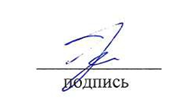 Дополнения и изменения в рабочую программу дисциплины «Современная история России» на 2020/2021 учебный год В программу вносятся следующие изменения: 1. Обновлены титульные листы рабочей программы, фонда оценочных средств в связи с изменением ведомственной принадлежности ‒ Министерству просвещения Российской Федерации. Основание - Распоряжение Правительства Российской Федерации от 06.04.2020 № 907-р 2. Обновлена и согласована с Научной библиотекой КГПУ им. В.П. Астафьева «Карта литературного обеспечения (включая электронные ресурсы)», содержащая основную и дополнительную литературу, современные профессиональные базы данных и информационные справочные системы. 3. Обновлена «Карта материально-технической базы дисциплины», включающая аудитории для проведения занятий лекционного типа, занятий семинарского типа, курсового проектирования (выполнения курсовых работ), групповых и индивидуальных консультаций, текущего контроля успеваемости и промежуточной аттестации, помещения для самостоятельной работы обучающихся в КГПУ им. В.П. Астафьева) и комплекс лицензионного и свободно распространяемого программного обеспечения. Рабочая программа пересмотрена и одобрена на заседании кафедры отечественной историиПротокол № 9 от «19» мая 2020 г.Внесенные изменения утверждаю:Заведующая кафедрой _____________                     И.Н. Ценюга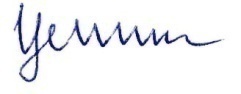 Одобрено НМСС (Н) исторического факультета Протокол № 8 от 20 мая 2020 г.Председатель НМСС (Н)  Д.В. ГригорьевДополнения и изменения в рабочую программу дисциплины на 2021/2022 учебный годВ программу вносятся следующие изменения:1. Обновлена и согласована с Научной библиотекой КГПУ им. В.П. Астафьева «Карта литературного обеспечения (включая электронные ресурсы)», содержащая основную и дополнительную литературу, современные профессиональные базы данных и информационные справочные системы. 2. Обновлена «Карта материально-технической базы дисциплины», включающая аудитории для проведения занятий лекционного типа, занятий семинарского типа, курсового проектирования (выполнения курсовых работ), групповых и индивидуальных консультаций, текущего контроля успеваемости и промежуточной аттестации, помещения для самостоятельной работы обучающихся в КГПУ им. В.П. Астафьева) и комплекс лицензионного и свободно распространяемого программного обеспечения.Программа пересмотрена и одобрена на заседании кафедры отечественной истории протокол № 8 от 12.05.2021 г.Внесенные изменения утверждаю:Заведующая кафедрой _____________                         И.Н. ЦенюгаОдобрено НМСС (Н) исторического факультета Протокол № 8 от 21 мая 2021 г.Председатель НМСС (Н)  Д.В. Григорьев3.УЧЕБНЫЕ РЕСУРСЫ3.1.КАРТА ЛИТЕРАТУРНОГО ОБЕСПЕЧЕНИЯ ДИСЦИПЛИНЫ«Представление научного доклада об основных результатах подготовки научно-квалификационной  работы (диссертации)» (ВКЛЮЧАЯ ЭЛЕКТРОННЫЕ РЕСУРСЫ)Направление подготовки: 46.06.01 Исторические науки и археологияНаправленность (профиль) образовательной программы: Отечественная историяКвалификация: исследователь, преподаватель-исследовательПо заочной форме обученияСогласовано:                  главный библиотекарь                      /   Казанцева Е.Ю.   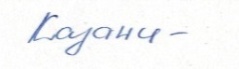                  (должность структурного подразделения)               (подпись)                               (Фамилия3.2. КАРТА МАТЕРИАЛЬНО-ТЕХНИЧЕСКОЙ БАЗЫ ДИСЦИПЛИНЫ«Представление научного доклада об основных результатах подготовки научно-квалификационной  работы (диссертации)»Направление подготовки: 46.06.01 Исторические науки и археологияНаправленность (профиль) образовательной программы: Отечественная историяКвалификация: исследователь, преподаватель-исследовательПо заочной форме обученияЗадачи освоениядисциплиныПланируемые результаты обучения по дисциплине (дескрипторы)Код результатов обучения(компетенция)Обеспечить формирование профессионального научно-исследовательского мышления аспирантов, четкое представление ими основных профессиональных задач, способов их решения; Знать: - проблемы, конституирующие объект и предмет своего исследования;-цель исследования и задачи, решение которых необходимо для достижения цели;Уметь: - оформлять, представлять и докладывать стратегию и тактику своей работы	результаты выполненной работыВладеть:- навыками  анализа и отбора исследовательских парадигм;- навыками адаптации их к конкретной работе. ПК-1- УК-1ОПК-1Выработать умения использования современных технологий сбора информации, обработки и интерпретации полученных данных, владения современными методами исследований;Знать: -современные технологии, их достоинства и недостатки;-приемы использования их для сбора информации;-современные методы исследования;Уметь:- формулировать цели, задачи работы с технологиями, связывать их с задачами научных исследований;-выбирать эффективные  методы и средства решения задач;Владеть: -способностью классифицировать и интерпретировать полученные эмпирические материалы;-современными технологиями сбора информации, методами исследования с их помощью;современными образовательными технологиями;ПК-1ПК-2УК-4Сформировать навыки и готовность к проектированию и реализации в преподавательской работе нового научно-методического обеспечения учебных программ, к осуществлению инновационных образовательных технологий;.Знать: -характеристики современной научной картины мира;-новое научно-методическое обеспечение программ;Уметь: -применять современные идеи отечественной и зарубежной науки в педагогической деятельности;- планировать и проводить теоретические и экспериментальные исследования в области преподавания исторических дисциплин, в т.ч. с использование новейших ИКТ;Владеть:- навыками проектирования нового научно-методического обеспечения дисциплин; -навыками подготовки и проведения занятий – - (представления доклада или развернутого выступления) по избранной тематике ПК-1-ПК-2УК-4УК-2ОПК-2Выработать навыки постоянной готовности к профессиональному самосовершенствованию, развитию инновационного мышления и творческого потенциала, профессионального мастерства;способность формировать социально-ответственное отношение к общественным явлениямЗнать: -универсальные законы строения, функционирования и саморазвития общества;-отечественную и зарубежную историографию истории России последних десятилетий;- организационные формы педагогического процессаУметь: анализировать социальные проблемы современного российского общества в контексте его социокультурной идентичности; - генерировать оригинальные теоретические конструкции, гипотезы и исследовательские проблемы;-видеть проблему и обосновать ее актуальность;- ставить цели и задачи планируемых исследований;- находить методы исследований, в том числе в других науках;Владеть: – способами использования информационных технологий для организации информационного пространства для решения учебно- познавательных, исследовательских и иных профессиональных задач;- владеть средствами коммуникации, в т.ч. на иностранных языках.ПК-1- ОПК-1УК-1УК-5УК-2ПК-3 Дать представление о путях развития отечественной исторической науки в контексте мировой науки на современном этапе, о месте в ней российских историков. Выработать готовность  участвовать в работе российских и международных исследовательских коллективов по решению научных и научно-образовательных задач;Знать: - современную отечественную и зарубежную историографию истории России;- теорию и методологию историографических исследований последних десятилетий;-методы исследований разных смежных наукУметь: - интегрироваться в международный проект по всем параметрам;- ставить собственные цели и задачи в планируемых совместных исследованиях;- видеть объект и предмет собственного исследования как часть общего проекта;- находить методы исследований, в том числе в других науках;-принимать участие в профессиональных дискуссиях и обсуждениях, логически аргументируя свою точку зрения; Владеть: -  навыками комплексных исследований, в т.ч. междисциплинарных, с помощью современных образовательных технологий.- методологией и методами системного анализа;– способами использования информационных технологий для  решения учебно- познавательных, исследовательских и прочих профессиональных задач;-навыками работы в научном коллективеПК-1ОПАК-1УК-1УК-4УК-2УК-3-;Сформировать навыки самостоятельного формулирования и решения задач, возникающих в ходе научно-исследовательской и педагогической деятельности и требующих углубленных профессиональных знаний; сформировать социально-ответственное отношение к общественным явлениям-.ПК-1-ПК-2ОПК-1ОПК-2 УК-1УК-4УК-5ПК-3Модули. Наименование разделов и темВсегочасовАудиторных часовАудиторных часовАудиторных часовАудиторных часовВнеаудиторныхчасовФормы и методыконтроля, час.Модули. Наименование разделов и темВсегочасоввсеголекцийсеминаровлабор. работВнеаудиторныхчасовФормы и методыконтроля, час.Блак 4. «Государственная итоговая аттестация»216----2124Тема 1. Разработка стратегии написания доклада и консультации в ходе работы над ним----212Индивидуальное домашнее задание. Предварительная проверка:Представленного текстаПодготовленной презентацииСоставление дополнительной библиографииОбщие консультацииПредставление научно-квалификационной работы (доклада)Оценка текста докладаФорма итогового контроля по учебному плануЭкзамен-----НаименованиедисциплиныНаименованиедисциплиныНаправление подготовки и уровень образования. Название программы/направленности (профиля) образовательной программыНаправление подготовки и уровень образования. Название программы/направленности (профиля) образовательной программыКоличествозачетных единицПредставление научного доклада об основных результатах подготовки научно-квалификационной работы (диссертации) Представление научного доклада об основных результатах подготовки научно-квалификационной работы (диссертации) 46.06.01 Исторические науки и археологияНаправленность (профиль) образовательной программы Отечественная история46.06.01 Исторические науки и археологияНаправленность (профиль) образовательной программы Отечественная история6Смежные дисциплины по учебному плануСмежные дисциплины по учебному плануСмежные дисциплины по учебному плануСмежные дисциплины по учебному плануСмежные дисциплины по учебному плануПредшествующие: Теория и методология истории, Методика написания диссертации, История и философия  науки, Проблемы источниковедения, Основы педагогики высшей школы, , Междисциплинарные подходы в исторических исследованиях, Современные проблемы развития историографии истории России, Проблемы исторической демографии.., Научно-исследовательская деятельность, Научно-исследовательский семинарПредшествующие: Теория и методология истории, Методика написания диссертации, История и философия  науки, Проблемы источниковедения, Основы педагогики высшей школы, , Междисциплинарные подходы в исторических исследованиях, Современные проблемы развития историографии истории России, Проблемы исторической демографии.., Научно-исследовательская деятельность, Научно-исследовательский семинарПредшествующие: Теория и методология истории, Методика написания диссертации, История и философия  науки, Проблемы источниковедения, Основы педагогики высшей школы, , Междисциплинарные подходы в исторических исследованиях, Современные проблемы развития историографии истории России, Проблемы исторической демографии.., Научно-исследовательская деятельность, Научно-исследовательский семинарПредшествующие: Теория и методология истории, Методика написания диссертации, История и философия  науки, Проблемы источниковедения, Основы педагогики высшей школы, , Междисциплинарные подходы в исторических исследованиях, Современные проблемы развития историографии истории России, Проблемы исторической демографии.., Научно-исследовательская деятельность, Научно-исследовательский семинарПредшествующие: Теория и методология истории, Методика написания диссертации, История и философия  науки, Проблемы источниковедения, Основы педагогики высшей школы, , Междисциплинарные подходы в исторических исследованиях, Современные проблемы развития историографии истории России, Проблемы исторической демографии.., Научно-исследовательская деятельность, Научно-исследовательский семинарСмежные: Научно-исследовательская практика, Педагогическая практикаСмежные: Научно-исследовательская практика, Педагогическая практикаСмежные: Научно-исследовательская практика, Педагогическая практикаСмежные: Научно-исследовательская практика, Педагогическая практикаСмежные: Научно-исследовательская практика, Педагогическая практикаПоследующие: Нет. Последующие: Нет. Последующие: Нет. Последующие: Нет. Последующие: Нет. БАЗОВЫЙ РАЗДЕЛБАЗОВЫЙ РАЗДЕЛБАЗОВЫЙ РАЗДЕЛБАЗОВЫЙ РАЗДЕЛБАЗОВЫЙ РАЗДЕЛСодержаниеФорма работыФорма работыКоличество баллов 100 %Количество баллов 100 %СодержаниеФорма работыФорма работыminmaxТекущая работаАнализ литературных источниковАнализ литературных источников813Электронные продуктыЭлектронные продукты813беседа, дискуссиибеседа, дискуссии814Итого2440ДОПОЛНИТЕЛЬНЫЙ РАЗДЕЛДОПОЛНИТЕЛЬНЫЙ РАЗДЕЛДОПОЛНИТЕЛЬНЫЙ РАЗДЕЛДОПОЛНИТЕЛЬНЫЙ РАЗДЕЛДОПОЛНИТЕЛЬНЫЙ РАЗДЕЛФорма работыФорма работыКоличество балловКоличество балловФорма работыФорма работыminmaxТекущая работаАнализ литературных источников,Анализ литературных источников,813электронные продуктыэлектронные продукты813докладдоклад8142440ИТОГОВЫЙ РАЗДЕЛИТОГОВЫЙ РАЗДЕЛИТОГОВЫЙ РАЗДЕЛИТОГОВЫЙ РАЗДЕЛИТОГОВЫЙ РАЗДЕЛКоличество балловКоличество балловminmaxЗачет- презентация научно-исследовательской деятельностиЗачет- презентация научно-исследовательской деятельности1220ИтогоИтогоИтогоМакс - 100Общее количество баллов по дисциплине (по итогам изучения всех разделов)Общее количество баллов по дисциплине (по итогам изучения всех разделов)Общее количество баллов по дисциплине (по итогам изучения всех разделов)60100УТВЕРЖДЕНОНа заседании кафедрыПротокол № 6 от «14» мая 2018 г.Заведующий кафедрой ____________И.Н. ЦенюгаОДОБРЕНОНа заседании научно-методического советаспециальности (направления подготовки)Протокол № 9 от «25» июня 2018 г.Председатель НМСС (Н) ____________  А.А. Григорьев Формируемые компетенцииПродвинутый уровень сформированности компетенцииБазовый уровень сформированности компетенцииПороговый уровень сформированности компетенцииФормируемые компетенции(87-100 баллов)отлично/зачтено(73-86 баллов)хорошо/зачтено(60-72 баллов)удовлетворительноВсе компетенцииГлубокое знание теоретического материала, четкое, грамотное, точное изложение его, ясность того, как применить полученные знания в своей будущей профессии.Хорошее знание теоретического материала,, иногда допускает неточности в его изложении, делает предположенияо применении полученных знаний в своей профессиональной деятельности.Наличие знания основного материала, но допускаются неточности в его интерпретации, недостаточно грамотно формулируется, нарушается логическая последовательность в изложении, испытываются затруднения в том, как полученные знания помогут в профессииУК-2На продвинутом уровне способен проектировать и осуществлять комплексные исследования, в т. ч. междисциплинарные, на основе целостного системного научного мировоззрения с использованием знаний в области истории и философии науки;На базовом уровне способен проектировать и осуществлять комплексные исследования, в т. ч. междисциплинарные, на основе целостного системного научного мировоззрения с использованием знаний в области истории и философии науки;На пороговом уровне способен проектировать и осуществлять комплексные исследования, в том числе междисциплинарные, на основе целостного системного научного мировоззрения с использованием знаний в области истории и философии науки;УК-3На продвинутом уровне готов участвовать в работе российских и международных исследовательских коллективов по решению научных и научно-образовательных задач;На базовом уровне готов участвовать в работе российских и международных исследовательских коллективов по решению научных и научно-образовательных задач;На пороговом уровне готов участвовать в работе российских и международных исследовательских коллективов по решению научных и научно-образовательных задач;ОПК-2На продвинутом уровне владеет культурой научного исследования в области педагогических наук, в том числе с использованием информационных и коммуникационных технологийНа базовом уровне владеет культурой научного исследования в области педагогических наук, в том числе с использованием информационных и коммуникационных технологийНа порогом уровне владение культурой научного исследования в области педагогических наук, в том числе с использованием информационных и коммуникационных технологийУК-1На продвинутом уровне способен к критическому анализу и оценке современных научных достижений, генерированию новых идей при решении исследовательских и практических задач, в т. ч. в междисциплинарных областяхНа базовом уровне способен к к критическому анализу и оценке современных научных достижений, генерированию новых идей при решении исследовательских и практических задач, в т. ч. в междисциплинарных областяхНа пороговом уровне способен к к критическому анализу и оценке современных научных достижений, генерированию новых идей при решении исследовательских и практических задач, в т. ч. в междисциплинарных областяхОПК-1На продвинутом уровне способен самостоятельно осуществлять научно-исследовательскую деятельность в соответствующей профессиональной области с использованием современных методов исследования и ИКТ;На базовом уровне способен самостоятельно осуществлять научно-исследовательскую деятельность в соответствующей профессиональной области с использованием современных методов исследования и ИКТ;На пороговом уровне способен самостоятельно осуществлять научно-исследовательскую деятельность в соответствующей профессиональной области с использованием современных методов исследования и ИКТ;ПК-2На продвинутом уровне способен использовать навыки научно-методического обеспечения преподавания исторических дисциплин в соответствии с направленностью программы;На базовом уровне способен использовать навыки научно-методического обеспечения преподавания исторических дисциплин в соответствии с направленностью программы;На пороговом уровне способен использовать навыки научно-методического обеспечения преподавания исторических дисциплин в соответствии с направленностью программы;УК-4На продвинутом уровне готов использовать современные методы и технологии научной коммуникации на государственном и иностранном языках;На продвинутом уровнеготов использовать современные методы и технологии научной коммуникации на государственном и иностранном языках;На базовом уровнеготов использовать современные методы и технологии научной коммуникации на государственном и иностранном языках;УК-5На продвинутом уровне способность следовать этическим нормам в профессиональной деятельностиНа базовом уровне способен следовать этическим нормам в профессиональной деятельностиНа пороговом уровне способен следовать этическим нормам в профессиональной деятельностиПК-1На продвинутом уровне владеет современной культурой исторического исследования с использованием информационно-коммуникационных технологий исследования в соответствии с направленностью программы;На базовом уровне владеет современной культурой исторического исследования с использованием информационно-коммуникационных технологий исследования в соответствии с направленностью программы;На пороговом уровне владеет современной культурой исторического исследования с использованием информационно-коммуникационных технологий исследования в соответствии с направленностью программы;ПК-3На продвинутом уровне способен формировать социально-ответственное отношение к общественным явлениямНа базовом уровне способен формировать социально-ответственное отношение к общественным явлениямНа пороговом уровне способен формировать социально-ответственное отношение к общественным явлениямКомпетенцияДисциплины, практики, участвующие в формировании данной компетенцииТип контроляОценочное средство/КИМОценочное средство/КИМКомпетенцияДисциплины, практики, участвующие в формировании данной компетенцииТип контроляНомерФормаУК-2 - способность проектировать и осуществлять комплексные исследования, в том числе междисциплинарные, на основе целостного системного научного мировоззрения с использованием знаний в области истории и философии науки;История и философия науки, Отечественная история, Современные проблемы развития историографии истории России, Проблемы современной исторической демографии в контексте  исторического познания, Междисциплинарные подходы в современной исторической науке, Теория и методология истории, Актуальные проблемы историографии стран Запада, Основные  историографические проблемы стран Востока, Проблемы источниковедения Отечественной истории на рубеже XX-XXI веков, Локально-исторические исследования, Научно-исследовательская  деятельность, Научно-исследовательский семинар, Подготовка к сдаче и сдача государственного  экзамена, , Подготовка научно-квалификационной работы (диссертации) на соискание ученой степени кандидата наукТекущий контроль успеваемости6164Устная беседаМакет докладаПодготовка, выступленийУК-3- готовность участвовать в работе российских и международных исследовательских коллективов по решению научных и научно-образовательных задач;Иностранный язык, Отечественная история, Методика написания диссертации, Современные  проблемы развития историографии истории России, Проблемы современной исторической  демографии в контексте исторического познания, Междисциплинарные подходы в современной  исторической науке, Теория и методология истории, Актуальные проблемы историографии  стран Запада, Основные историографические проблемы стран Востока, Проблемы источниковедения Отечественной истории на рубеже XX-XXI веков, Локально-исторические  исследования, Научно-исследовательская деятельность, Подготовка к сдаче и сдача государственного экзаменаТекущий контроль успеваемости6146Устная беселаРецензирование статей, Макет докладаОПК – 2 – владение культурой научного исследования в области педагогических наук, в том числе с использованием ИКТИстория и философия науки, Инновационные процессы в науке и научных исследованиях, Основы педагогики высшей школы, Основы психологии высшей школы, Педагогическая  практика, Научно-исследовательская деятельность, Подготовка к сдаче и сдача государственного  экзамена,Текущий контроль успеваемости613Устная беседаСоставление презентации УК – 1 - способность к критическому анализу и оценке современных научных достижений, генерированию новых идей при решении исследовательских и практических задач, в том числе в междисциплинарных областях;История и философия науки, Методика написания диссертации,Основы педагогики высшей школы, Основы психологии высшей школы, Современные проблемы развития историографии истории России, Проблемы современной исторической демографии в контексте исторического познания, Междисциплинарные подходы в современной исторической науке, Теория и методология историиАктуальные проблемы историографии стран Запада, Основные историографические проблемы стран Востока, Проблемы источниковедения Отечественной истории на рубеже XX-XXI веков, Локально-исторические исследования, Педагогическая практика, Научно-исследовательская практика, Научно-исследовательская деятельность, Научно-исследовательский семинар, Подготовка к сдаче госэкзамена, , Подготовка научно-квалификационной работы (диссертации) на соискание ученой степени кандидата наукТекущий контроль успеваемости6154Устная беседаРецензирование статей, монографийПодготовка  выступленияОПК-1 - способность самостоятельно осуществлять научно-исследовательскую деятельность в соответствующей профессиональной области с использованием современных методов исследования и информационно-коммуникационных технологий;Иностранный язык, Отечественная история, Методика написания диссертации, Инновационные процессы в науке и научных исследованиях,  Современные проблемы развития  историографии истории России, Проблемы современной исторической демографии в контексте  исторического познания, Междисциплинарные подходы в современной исторической науке, Теория и методология истории, Актуальные проблемы историографии стран Запада, Основные историографические проблемы стран Востока, Проблемы источниковедения Отечественной  истории на рубеже XX-XXI веков, Локально-исторические исследования, Научно-исследовательская практика, Научно-исследовательская деятельность, Научно-исследовательский семинар, Подготовка к сдаче и сдача государственного экзамена,Текущий контроль успеваемости61263Устная беседаПодготовка библиографииСоставление презентации ПК-2 - владение навыками научно-методического обеспечения преподавания исторических дисциплин в соответствии с направленностью программы;Отечественная история, Инновационные процессы в науке и научных исследованиях, Современные проблемы развития историографии истории России, Проблемы современной исторической демографии в контексте исторического познания, Междисциплинарные подходы в современной исторической науке, Теория и методология истории, Актуальные проблемы историографии стран Запада,Основные историографические проблемы стран Востока, Проблемы источниковедения Отечественной истории на рубеже XX-XXI веков, Локально-исторические исследования, Педагогическая практика, Научно-исследовательская деятельность, Подготовка научно-квалификационной работы (диссертации) кандидата наукТекущий контроль успеваемости6142Устная беседаПодготовка докладаПодготовка библиографииУК – 4 – готовность использовать современные методы и технологии научной коммуникации на государственном и иностранном языкахИностранный язык, Научно-исследовательская деятельность, Подготовка научно-квалификационной работы (диссертации) на соискание ученой степени кандидата наук, Подготовка к сдаче и сдача государственного экзамена, , Подготовка научно-квалификационной работы (диссертации) на соискание ученой степени кандидата наукТекущий контроль успеваемости614Устная беседаПодготовка  выступленийУК-5 способность планировать и решать задачи собственного профессионального и личностного развитияИстория и философия науки, Методика написания диссертации, Основы педагогики высшей школы, Основы психологии высшей школы, Педагогическая практика, Научно-исследовательская практика, Научно-исследовательская деятельность, Подготовка к сдаче и сдача государственного экзамена, , Подготовка научно-квалификационной работы (диссертации) на соискание ученой степени кандидата наукТекущий контроль успеваемости6156Устная беседаРецензирование статейдокладПК-1 - владение современной культурой исторического исследования с использованием информационно-коммуникационных технологий исследования в соответствии с направленностью программы;Отечественная история, Методика написания диссертации, Современные проблемы развития  историографии истории России, Проблемы современной исторической демографии в контексте исторического познания, Междисциплинарные подходы в современной исторической науке, Теория и методология истории, Актуальные проблемы историографии стран Запада, Основные  историографические проблемы стран Востока, Проблемы источниковедения Отечественной истории  на рубеже XX-XXI веков, Локально-исторические исследования, Научно-исследовательская практика,Научно-исследовательская деятельность, Научно-исследовательский семинар,Текущий контроль успеваемости6125Устная беседа Подготовка библиографииРецензирование статей, монографийПК-3 - способность формировать социально-ответственное отношение к общественным явлениямОсновы педагогики высшей школы; Основы психологии высшей школы; Представление научного доклада об основных результатах подготовленной научно-квалификационной работы (диссертации)Модуль "Профилактика экстремизма"Социальные основы профилактики экстремизма и зависимых форм поведения в молодежной среде, Правовые основы профилактики экстремизма и зависимых форм поведения в молодежной средеТекущий контроль успеваемости61Устная беседаКритерии оцениванияКоличество баллов(вклад в рейтинг)Грамотное использование исторических терминов4Логичность и последовательность изложения материала2Умение отвечать на дополнительные вопросы2Максимальный балл8Критерии оцениванияКоличество баллов(вклад в рейтинг)Количество работ2Наличие новейших работ2Соответствие цели и задачам своей диссертации5Наличие зарубежных работ7Полнота охвата темы7Максимальный балл23Критерии оцениванияКоличество баллов (вклад в рейтинг)Количество слайдов4Соответствие оформления требованиям4Уровень глубины содержания 8Максимальный балл16Критерии оцениванияКоличество баллов (вклад в рейтинг)Понимание научных задач статьи2Анализ содержания, полнота его 5Собственный вывод (рефлексия) по прочитанной статье3Максимальный балл10Критерии оцениванияКоличество баллов (вклад в рейтинг)Понимание научных задач книги3Анализ содержания, полнота его 8Умение сформулировать собственное отношение к книге5Полнота охвата содержания и оценок10Максимальный балл26Критерии оцениванияКоличество баллов (вклад в рейтинг)Качество структуры, ее соответствие цели исследования 4Научный аппарат, источниковая база 4Полнота и аргументированность изложения материала5Умение сформулировать собственное отношение по вопросу4Максимальный балл17НаименованиеМесто хранения/ электронный адресКолич-во экземпляров/ точка доступаОсновная литератураОсновная литератураОсновная литератураОсновная литература1.Афанасьев Ю.Н. Феномен советской исторической науки [Электронный ресурс] – URL: // http://www.yuri-afanasiev.ru/articles/book_2000_19_t3_fenomenist.htmEast View: универсальные базы данных Индивидуальный неограниченный доступ2.Бородкин Л.И. Концепции модернизации и модерности в контексте российских трансформаций XIX-XX вв. // Уральский исторический вестник, 2017. Вып. 4. С. 6-15East View: универсальные базы данных Индивидуальный неограниченный доступ4.Советская историография /под ред. Ю.Н. Афанасьева М.: изд. РГГУ, 1996. 592 с.https://elibrary.ruИндивидуальный неограниченный доступ5.Согрин В.В, 1985-2005: перипетии историографического плюрализма //ОНС, 2005, № 1. С. 147-161East View: универсальные базы данных Индивидуальный неограниченный доступДополнительная литератураДополнительная литератураДополнительная литератураДополнительная литература1.Бородкин Л.И. Методология анализа неустойчивых состояний в политико-исторических процессах // Международные процессы. 2005, Том 3. № 1 (17).East View: универсальные базы данных Индивидуальный неограниченный доступ2.Булыгина Т.А. История повседневности и «новая локальная история»: исследовательское поле и исследовательский инструмент [Электронный ресурс] – URL: //http://www.newlocalhistory.com/content/bulygina-ta-stavropol-istoriya-povsednevnosti-i-novaya-lokalnaya-istoriya-issledovatelskoeEast View: универсальные базы данных Индивидуальный неограниченный доступ3.Гендерные исследования в гуманитарных науках: Материалы конференции [Электронный ресурс] – URL: //http://www.ivanovo.ac.ru/win1251/library/text/konf/001.pdfEast View: универсальные базы данных Индивидуальный неограниченный доступ5.Дубин Б.В. Быт, бытовщина, Обыденность: Идея и история повседневности в России [Электронный ресурс] – URL: //http://demoscope.ru/weekly/knigi/konfer/konfer_020.htmlEast View: универсальные базы данных Индивидуальный неограниченный доступ6.Ж.Журавлев. Пока больше вопросов, чем ответов // Российская история, 2019, № 2. С. 47-52ЭБС «Университетская библиотека онлайн»Индивидуальный неограниченный доступ7.Зубкова Е. Ю. Частная жизнь в советскую эпоху: историографическая реабилитация и перспективы изучения // Российская история. 2011. № 3. С. 157-167.ЭБС «Университетская библиотека онлайн»Индивидуальный неограниченный доступ9.Ковальченко И.Д. Методы исторического исследования. М.: Наука, 2003. East View: универсальные базы данных Индивидуальный неограниченный доступ10.Кром М.М. Повседневность как предмет исторического исследования [Электронный ресурс] – URL: //http://old.eu/spb/ru/reset/files/krom.pdfEast View: универсальные базы данных Индивидуальный неограниченный доступ11.Кром М.М. Историческая антропология [Электронный ресурс] – URL: //http://www.countries.ru/library/anthropology/krom/har.htmEast View: универсальные базы данных Индивидуальный неограниченный доступ12.Кром М.М. Историческая антропология России: от теоретических дебатов к конкретным исследованиям [Электронный ресурс] – URL: //http://eupress.ru/uploads/files/H-104_pages.pdfEast View: универсальные базы данных Индивидуальный неограниченный доступ13.Могильницкий Б.Г. Историческая альтернативность: методологический аспект // Новая и новейшая история. 1990, № 3.East View: универсальные базы данных Индивидуальный неограниченный доступ16.Пихоя Р.Г. О периодизации системного кризиса Советского Союза. // Российская история, 2019, № 2. С. 3-30East View: универсальные базы данных Индивидуальный неограниченный доступ17.Пушкарева Н.Л. «История повседневности» как направление исторических исследований [Электронный ресурс] – URL: //http://www.perspektivy.info/history/istorija_povsednevnosti_kak_napravlenije_istoricheskih_issledovanij_2010-03-16.htmEast View: универсальные базы данных Индивидуальный неограниченный доступ18.Рогалина, Н. Л. Задачи и уроки изучения российских аграрных реформ ХХ в. / Н. Л. Рогалина // Российская история. - 2011. - № 4. - С. 3-13. - URL: https://dlib.eastview.com/browse/doc/25818908East View: универсальные базы данныхИндивидуальный неограниченный доступ19.Сапронов М.В. Синергетический подход в исторических исследованиях: новые возможности и трудности применения // Общественные науки и современность. 2002, № 4.East View: универсальные базы данных Индивидуальный неограниченный доступ20.В.В. Согрин. Осмысливая советский опыт. О новейших трудах по истории XX века // Общественные науки и современность, 1999, № 3- URL: https://dlib.eastview.com/browse/doc/12761062East View: универсальные базы данных Индивидуальный неограниченный доступАзарская, М.А. Научно-исследовательская работа в вузе : учебное пособие / М.А. Азарская, В.Л. Поздеев ; Поволжский государственный технологический университет. - Йошкар-Ола : ПГТУ, 2016. - 230 с. : ил. - Библиогр.: с. 166-168. - ISBN 978-5-8158-1785- 2 ; То же [Электронный ресурс]. - URL: http://biblioclub.ru/index.php?page=book&id=ЭБС «Университетская библиотека онлайн»461553 Индивидуальный неограниченный досупУчебно-методическое обеспечение самостоятельной работы студентовУчебно-методическое обеспечение самостоятельной работы студентовУчебно-методическое обеспечение самостоятельной работы студентовУчебно-методическое обеспечение самостоятельной работы студентов1.Бычков П., Корзун В. Введение в историографию отечественной истории ХХ века [Электронный ресурс] – URL: //http://cornholio.narod.ru/history6/index.htmEast View: универсальные базы данных Индивидуальный неограниченный доступ2.Методологическое вопросы изучения историографии. Историографический факт. Историографический источник, проблема периодизации исторической науки. Эволюции и революции в науке [Электронный ресурс] – URL: // http://cornholio.narod.ru/history6/chapter1par3.htmEast View: универсальные базы данных Индивидуальный неограниченный доступ3.Современная российская историография новейшей истории России и истории СССР: Учебно-справочное пособие /В.И. Меньковский, О.А. Яновский, О.В. Бригадина, И.А. Литвиновский и др. Под ред. В.И. Меньковского. М.: РИВШ, 2006https://elibrary.ruИндивидуальный неограниченный доступРесурсы сети ИнтернетРесурсы сети ИнтернетРесурсы сети ИнтернетРесурсы сети Интернет4.Институт Российской истории РАН [Электронный ресурс] – URL: //http://iriran/ru/ Официальные сетевые ресурсыСвободный доступ5.Институт истории СО РАН [Электронный ресурс] – URL: //http://www.history.ru/Официальные сетевые ресурсыСвободный доступИнформационные справочные системы и профессиональные базы данныхИнформационные справочные системы и профессиональные базы данныхИнформационные справочные системы и профессиональные базы данныхИнформационные справочные системы и профессиональные базы данных6.Межвузовская электронная библиотека (МЭБ)https://icdlib.nspu.ruИндивидуальный неограниченный доступ7East View: универсальные базы данных [Электронный ресурс]: периодика России, Украины и стран СНГ. – Электрон.дан. – ООО ИВИС. – 2011.https://dlib.eastview.comИндивидуальный неограниченный доступ8.Elibrary.ru [Электронный ресурс] : электронная библиотечная система : база данных содержит сведения об отечественных книгах и периодических изданиях по науке, технологии, медицине и образованию / Рос. информ. портал. – Москва, 2000. -https://elibrary.ruИндивидуальный неограниченный доступ9.Электронный каталог НБ КГПУ им. В.П. Астафьеваhttp://library.kspu.ruСвободный доступАудиторияОборудованиедля проведения занятий лекционного типа, занятий семинарского типа, курсового проектирования (выполнения курсовых работ), групповых и индивидуальных консультаций, текущего контроля успеваемости и промежуточной аттестациидля проведения занятий лекционного типа, занятий семинарского типа, курсового проектирования (выполнения курсовых работ), групповых и индивидуальных консультаций, текущего контроля успеваемости и промежуточной аттестацииг. Красноярск, ул. Взлетная, д.20, ауд. 5-101Учебная доска-1шт.Программное обеспечение: Нет.г. Красноярск, ул. Взлетная, д.20, ауд. 5-203Проектор-1шт, экран-1шт, учебная доска-1штПрограммное обеспечение: Нет.г. Красноярск, ул. Взлетная, д.20, ауд. 5-207Учебная  доска- 1 шт, компьютер-1шт, телевизор-1штПрограммное обеспечение:  Linux Alt Образование – (Свободная лицензия). Microsoft® Windows® 7 Professional Лицензия Dreamspark (MSDN AA); Kaspersky Endpoint Security – Лиц сертификат  №2304- 180417-031116- 577-384; 7-Zip - (Свободная лицензия GPL); Adobe Acrobat Reader – (Свободная лицензия);Google Chrome – (Свободная лицензия); Mozilla Firefox – (Свободная лицензия); LibreOffice – (Свободная лицензия GPL);Gimp – (Свободная лицензия); XnView – (Свободная лицензия);Java – (Свободная лицензия); Консультант Плюс - (Свободная лицензия для учебных целей)г. Красноярск, ул. Взлетная, д.20, ауд. 5-208Учебная доска-1шт.Программное обеспечение: Нет.г. Красноярск, ул. Взлетная, д.20, 5-211Экран-1шт, проектор-1штПрограммное обеспечение: Нет.г. Красноярск, ул. Взлетная, д.20, ауд. 5-215Учебная доска-1штПрограммное обеспечение: Нет.г. Красноярск, ул. Взлетная, д.20, ауд. 5-216Учебная доска-1штПрограммное обеспечение: Нет.г. Красноярск, ул. Взлетная, д.20, ауд. 5-216аМаркерная доска-1штПрограммное обеспечение: Нет.г. Красноярск, ул. Взлетная, д.20, ауд. 5-217Учебная доска- 1 шт Программное обеспечение: Нет.г. Красноярск, ул. Взлетная, д.20, ауд. 5-219Учебная доска-1шт.Программное обеспечение: Нет.г. Красноярск, ул. Взлетная, д.20, ауд. 5-221Учебная доска- 1 шт.Программное обеспечение: Нетг. Красноярск, ул. Взлетная, д.20, ауд. 5-223Экран-1шт, проектор-1 шт, учебная доска-1шт Программное обеспечение: Нетг. Красноярск, ул. Взлетная, д.20, ауд. 5-224 Актовый залПроектор-1шт, экран-1штПрограммное обеспечение: Нетг. Красноярск, ул. Взлетная, д.20, ауд. 5-301Учебная доска-1шт.Программное обеспечение: Нет.г. Красноярск, ул. Взлетная, д.20, ауд. 5-302Маркерно- меловая доска-1 шт, интерактивная доска-1шт, проектор-1шт, компьютер-1шт, учебно- методический материалПрограммное обеспечение:  Linux Alt Образование – (Свободная лицензия). Microsoft® Windows® 7 Professional Лицензия Dreamspark (MSDN AA); Kaspersky Endpoint Security – Лиц сертификат  №2304- 180417-031116- 577-384; 7-Zip - (Свободная лицензия GPL); Adobe Acrobat Reader – (Свободная лицензия);Google Chrome – (Свободная лицензия); Mozilla Firefox – (Свободная лицензия); LibreOffice – (Свободная лицензия GPL);Gimp – (Свободная лицензия); XnView – (Свободная лицензия);Java – (Свободная лицензия); Консультант Плюс - (Свободная лицензия для учебных целей)для самостоятельной работыдля самостоятельной работыг. Красноярск, ул. Взлетная, д.20, ауд. 2-09Компьютер-15 шт, научно-справочная литература.Программное обеспечение: Microsoft® Windows® 7 Professional Лицензия Dreamspark (MSDN AA); Kaspersky Endpoint Security – Лиц сертификат  №2304- 180417-031116- 577-384. 7-Zip - (Свободная лицензия GPL); Adobe Acrobat Reader – (Свободная лицензия); Google Chrome – (Свободная лицензия); Mozilla Firefox – (Свободная лицензия); LibreOffice – (Свободная лицензия GPL); Java – (Свободная лицензия); VLC – (Свободная лицензия); Консультант Плюс - (Свободная лицензия для учебных целей); Гарант - (Свободная лицензия для учебных целей).